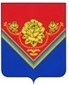 ГЛАВАГОРОДСКОГО ОКРУГА ПАВЛОВСКИЙ ПОСАД МОСКОВСКОЙ ОБЛАСТИПОСТАНОВЛЕНИЕ                                                                   21.02.2022   № 23г. Павловский ПосадО внесении изменений в состав муниципальной общественной комиссии городского округа Павловский Посад Московской областиВ соответствии с постановлением Правительства Российской Федерации от 10.02.2017 № 169 "Об утверждении Правил предоставления и распределения субсидий из федерального бюджета бюджетам субъектов Российской Федерации на поддержку государственных программ субъектов Российской Федерации и муниципальных программ формирования современной городской среды", приказом Министерства строительства и жилищно-коммунального хозяйства Российской Федерации от 06.04.2017 № 691/пр "Об утверждении методических рекомендаций по подготовке государственных программ субъектов Российской Федерации и муниципальных программ формирования современной городской среды в рамках реализации приоритетного проекта "Формирование комфортной городской среды" на 2018-2022 годы", законом Московской области № 191/2014-ОЗ "О регулировании дополнительных вопросов в сфере благоустройства в Московской области», руководствуясь Уставом городского округа Павловский Посад Московской области, в целях повышения уровня благоустройства и создания комфортной городской среды на территории городского округа Павловский Посад Московской области, а также в связи с произошедшими кадровыми изменениями,ПОСТАНОВЛЯЮ:Внести изменения в состав муниципальной общественной комиссии городского округа Павловский Посад Московской области, утвержденной постановлением Главы городского округа Павловский Посад Московской области от 27.02.2020 №18 «О проведении общественных обсуждений положений муниципальной программы «Формирование современной комфортной городской среды», изложив в редакции согласно Приложению №1.Отменить постановление Главы городского округа Павловский Посад Московской области от 16.11.2021 № 159 «О внесении изменений в состав муниципальной общественной комиссии городского округа Павловский Посад Московской области».Контроль исполнения постановления возложить на заместителя Главы Администрации городского округа Павловский Посад Московской области С.В. Шимина.           Д.О. СеменовСерова Е.М. 2-34-92Приложение №1к Постановлению Главы городского округа Павловский Посад Московской областиот 21.02.2022 № 23Состав муниципальной общественной комиссии городского округа Павловский Посад Московской областиПредседатель комиссии:Шимин С.В. - Заместитель Главы администрации городского округа Павловский Посад Московской области;Секретарь комиссии:Серова Е.М. – Начальник отдела благоустройства и экологии управления ЖКХ администрации городского округа Павловский Посад Московской области;Члены комиссии:Акирова Г.А. – Член общественной палаты городского округа Павловский Посад Московской области;Балашов М.Н. – Государственный инспектор дорожного надзора ОГИБДД МО МВД России«Павлово-Посадский» старший лейтенант полиции;Буланов С.С. – Председатель Совета депутатов городского округа Павловский Посад Московской области;Гильманова Е.А. – Главный специалист отдела архитектуры, градостроительства и рекламы      администрации городского округа Павловский Посад Московской области;Демидова Э.М. – Председатель общественной палаты городского округа Павловский Посад Московской области;Мамонов Д.А. – Начальник управления ЖКХ администрации городского округа Павловский Посад Московской области;Ендальцева Е.В. –Заместитель Главы администрации городского округа Павловский Посад Московской области - председатель комитета земельно-имущественных отношений;Золина Н.А. – Ведущий консультант управления по культуре, спорту и работе с молодежью администрации городского округа Павловский Посад Московской области;Калинина О.В. – И. о. генерального директора АО «Управляющая компания «Жилой дом»; Калашникова Н.Н. - Заместитель начальника отдела архитектуры, градостроительства и рекламы  администрации городского округа Павловский Посад Московской области;Кондаков О.В. – Директор МУК г. о. Павловский Посад «Парк культуры и отдыха»; Медведева И.Н. – Начальник территориального отдела городских округов Павловский Посад, Электрогорск Комитета по Архитектуре и градостроительству Московской области;Ельцова Т.В. - Исполнительный секретарь местного отделения ВПП «Единая Россия» городского округа Павловский Посад Московской области;Морев К.В. – Руководитель общественной приемной местного отделения городского округа Павловский Посад Всероссийской Политической партии «Единая Россия»;Пименова Т.В. – Заместитель начальника территориального отдела городских округов Павловский Посад, Электрогорск Комитета по Архитектуре и градостроительству Московской области;Секов В.И. – Директор МБУ «Благоустройство Павловский Посад»;Федерякин Е.А. – Заместитель директора МБУ «Благоустройство Павловский Посад»;Терехова Л.Н. – Председатель Совета Ассоциации многоквартирных домов городского округа Павловский Посад Московской области.Турлупов Г.А. – Начальник Управления по территориальной безопасности, гражданской обороне и чрезвычайным ситуациям администрации городского округа Павловский Посад Московской области;Шульженко Е.А. – Председатель Павлово-Посадской районной организации Московской областной организации общероссийской общественной организации Всероссийского общества инвалидов.